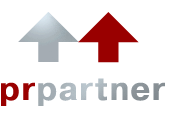 PR Partner и «Бентус лаборатории» (ТМ Sanitelle®) продлили договор на PR-обслуживание16 апреля 2012 года, Москва — PR-агентство PR Partner и компания «Бентус лаборатории» (ТМ Sanitelle®) продлили договор на PR-обслуживание в течение 2012 года. В обязанности PR-агентства входит как корпоративный, так и продуктовый PR (всей линейки антисептических средств для рук Sanitelle®).В качестве внешней пресс-службы PR Partner занимается инициированием статей, интервью, бизнес-кейсов и комментариев спикеров в деловых СМИ. Product PR подразумевает реализацию набора как стандартных, так и креативных PR-инструментов, среди которых конкурсы, рассылки продукции в редакции, сезонные и тематические информационные письма для потребительских СМИ, интернет СМИ, радиостанций и др.«Сотрудничество с компанией «Бентус лаборатории» мы начали в июне 2011 года и очень рады, что оно продолжается и в 2012 году. Тема санации рук как превентивной меры инфекционных заболеваний крайне актуальна в условиях быстрого темпа жизни. Работа с этой компанией, безусловно, яркий кейс и интересный опыт для агентства», — комментирует продление сотрудничества с «Бентус лаборатории» Мария Кабакчи, руководитель FMCG-практики PR-агентства PR Partner.Компания «Бентус лаборатории» (бренд Sanitelle®) была основана в 2003 году и является основоположником и лидером производства и продаж бытовых и профессиональных санитайзеров на территории РФ. Основной деятельностью «Бентус лаборатории» является разработка, производство и дистрибуция инновационных средств индивидуальной гигиенической защиты 5-го поколения. Антисептические средства для рук Sanitelle® — собственная запатентованная разработка компании.  Производство Sanitelle® расположено в Москве, а купить санитайзеры можно в аптеках, супермаркетах, на автозаправках по всей России.В 2011 году компания «Бентус лаборатории» получила золотую награду на всероссийском конкурсе «Брэнд Года. EFFIE 2010», в этом же году брэнд Sanitelle® занял первую позицию в Европе и третью в мире по данным первого общемирового рейтинга эффективности маркетинговых стратегий EFFIEWorldwide.Консультантом по маркетингу и развитию  ООО «Бентус лаборатории» является  компания Simonian&AssociatesConsulting Inc.Об агентстве PR PartnerPR Partner с 2006 года выстраивает эффективные и выгодные для бизнеса Клиентов коммуникации с сотрудниками, партнерами и СМИ на рынках России и СНГ. Клиенты PR Partner работают в сферах IT, FMCG, недвижимости, финансов и других (Check Point, Veeam, PTC, NetApp, Soudal, КРОК, Essence и др.). В штате агентства — 32 сотрудника, многие из которых являются членами IABC и IPRN. www.prpartner.ru Контакты для СМИ:Александр Ондар
PR-специалист PR-агентства PR Partner
тел.:       +7 (495) 632-72-74, 912-37-18, доб. 113
моб.: +7 (926) 373-55-38e-mail: ondar@prpartner.ru